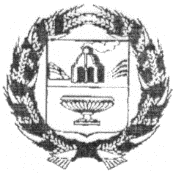 РОССИЙСКАЯ ФЕДЕРАЦИЯСОБРАНИЕ ДЕПУТАТОВ ВЕРХ-КАМЫШЕНСКОГО СЕЛЬСОВЕТАЗАРИНСКОГО РАЙОНА АЛТАЙСКОГО КРАЯР Е Ш Е Н И Е с. Верх-КамышенкаВ соответствии со статьей 32 Градостроительного кодекса Российской Федерации, Федеральным законом от 6 октября 2003 г. N 131-ФЗ «Об общих принципах организации местного самоуправления в Российской Федерации», руководствуясь Уставом муниципального образования Верх-Камышенский сельсовет Заринского района Алтайского края, Собрание депутатов Верх-Камышенского сельсовета Заринского района Алтайского краяРЕШИЛО:1. Внести в решение Собрание депутатов Верх-Камышенского сельсовета от 06.09.2017 года № 25 (с изменениями от 31.03.2021 № 10) «Об утверждении проекта «Правила землепользования и застройки части территории муниципального образования Верх-Камышенский сельсовет Заринского района Алтайского края» следующие изменения:	1.1 Пункты 6, 7, 8, 9, 10 и 11 статьи 11. " Порядок предоставления разрешения на отклонение от предельных параметров разрешенного строительства, реконструкции объектов капитального строительства " изложить в новой редакции: - 6. Проект решения о предоставлении разрешения на отклонение от предельных параметров разрешенного строительства, реконструкции объектов капитального строительства подготавливается в течение пятнадцати рабочих дней со дня поступления заявления о предоставлении такого разрешения и подлежит рассмотрению на общественных обсуждениях или публичных слушаниях, проводимых в порядке, установленном статьей 5.1 настоящего Кодекса, с учетом положений статьи 39 настоящего Кодекса, за исключением случая, указанного в части 1.1 настоящей статьи. Расходы, связанные с организацией и проведением общественных обсуждений или публичных слушаний по проекту решения о предоставлении разрешения на отклонение от предельных параметров разрешенного строительства, реконструкции объектов капитального строительства, несет физическое или юридическое лицо, заинтересованное в предоставлении такого разрешения.- 7. На основании заключения о результатах общественных обсуждений или публичных слушаний по проекту решения о предоставлении разрешения на отклонение от предельных параметров разрешенного строительства, реконструкции объектов капитального строительства комиссия в течение пятнадцати рабочих дней со дня окончания таких обсуждений или слушаний осуществляет подготовку рекомендаций о предоставлении такого разрешения или об отказе в предоставлении такого разрешения с указанием причин принятого решения и направляет указанные рекомендации главе местной администрации.- 8. Глава местной администрации в течение семи дней со дня поступления указанных в части 5 настоящей статьи рекомендаций принимает решение о предоставлении разрешения на отклонение от предельных параметров разрешенного строительства, реконструкции объектов капитального строительства или об отказе в предоставлении такого разрешения с указанием причин принятого решения.- 9. Со дня поступления в орган местного самоуправления уведомления о выявлении самовольной постройки от исполнительного органа государственной власти, должностного лица, государственного учреждения или органа местного самоуправления, указанных в части 2 статьи 55.32 настоящего Кодекса, не допускается предоставление разрешения на отклонение от предельных параметров разрешенного строительства, реконструкции объектов капитального строительства в отношении земельного участка, на котором расположена такая постройка, до ее сноса или приведения в соответствие с установленными требованиями, за исключением случаев, если по результатам рассмотрения данного уведомления органом местного самоуправления в исполнительный орган государственной власти, должностному лицу, в государственное учреждение или орган местного самоуправления, которые указаны в части 2 статьи 55.32 настоящего Кодекса и от которых поступило данное уведомление, направлено уведомление о том, что наличие признаков самовольной постройки не усматривается либо вступило в законную силу решение суда об отказе в удовлетворении исковых требований о сносе самовольной постройки или ее приведении в соответствие с установленными требованиями.- 10. Физическое или юридическое лицо вправе оспорить в судебном порядке решение о предоставлении разрешения на отклонение от предельных параметров разрешенного строительства, реконструкции объектов капитального строительства или об отказе в предоставлении такого разрешения.- 11. Предоставление разрешения на отклонение от предельных параметров разрешенного строительства, реконструкции объектов капитального строительства не допускается, если такое отклонение не соответствует ограничениям использования объектов недвижимости, установленным на приаэродромной территории.1.2. Пункт 2 статьи 15. «Сроки проведения публичных слушаний» изложить в новой редакции:- 2. Продолжительность общественных обсуждений или публичных слушаний по проекту правил землепользования и застройки составляет не менее одного и не более трех месяцев со дня опубликования такого проекта.1.3. Пункт 3 статьи 19. "Основание для рассмотрения вопроса о внесении изменений в настоящие Правила " изложить в новой редакции: - 3. Основанием для рассмотрения вопроса о внесении изменений в настоящие Правила являются:– несоответствие Правил генеральному плану муниципального образования Верх-Камышенский сельсовет (при его разработке) и возникшее в результате внесения в генеральный план изменений;– поступление предложений об изменении границ территориальных зон, изменении градостроительных регламентов;- несоответствие Правил Схеме территориального планирования Заринского района Алтайского края, возникшее в результате внесения в схему территориального планирования изменений;- поступление от уполномоченного Правительством Российской Федерации федерального органа исполнительной власти обязательного для исполнения в сроки, установленные законодательством Российской Федерации, предписания об устранении нарушений ограничений использования объектов недвижимости, установленных на приаэродромной территории, которые допущены в правилах землепользования и застройки поселения;- поступление предложений об изменении границ территориальных зон, изменении градостроительных регламентов;- несоответствие сведений о местоположении границ зон с особыми условиями использования территорий, территорий объектов культурного наследия, отображенных на карте градостроительного зонирования, содержащемуся в Едином государственном реестре недвижимости описанию местоположения границ указанных зон, территорий;- несоответствие установленных градостроительным регламентом ограничений использования земельных участков и объектов капитального строительства, расположенных полностью или частично в границах зон с особыми условиями использования территорий, территорий достопримечательных мест федерального, регионального и местного значения, содержащимся в Едином государственном реестре недвижимости ограничениям использования объектов недвижимости в пределах таких зон, территорий;- установление, изменение, прекращение существования зоны с особыми условиями использования территории, установление, изменение границ территории объекта культурного наследия, территории исторического поселения федерального значения, территории исторического поселения регионального значения;- принятие решения о комплексном развитии территории;- обнаружение мест захоронений погибших при защите Отечества, расположенных в границах муниципальных образований.1.4. Статью 20. "Лица, имеющие право вносить предложения об изменении настоящих Правил" изложить в новой редакции:- 1. С предложениями о внесении изменений в настоящие правила могут выступать:– федеральные органы исполнительной власти в случаях, если настоящие Правила могут воспрепятствовать функционированию, размещению объектов капитального строительства федерального значения;– органы исполнительной власти Алтайского края в случаях, если настоящие Правила могут воспрепятствовать функционированию, размещению объектов капитального строительства регионального значения;– органы местного самоуправления Заринского района, в случаях, если настоящие Правила могут воспрепятствовать функционированию, размещению объектов капитального строительства районного значения;– органы местного самоуправления муниципального образования Верх-Камышенский сельсовет в случаях, если необходимо совершенствовать порядок регулирования землепользования и застройки на территории сельсовета;– органами местного самоуправления в случаях обнаружения мест захоронений погибших при защите Отечества, расположенных в границах муниципальных образований;– физические или юридические лица в инициативном порядке либо в случаях, когда в результате применения настоящих Правил, земельные участки и объекты капитального строительства не используются эффективно, причиняется вред их правообладателям, снижается стоимость земельных участков и объектов капитального строительства, не реализуются права и законные интересы граждан и их объединений;- уполномоченный федеральный орган исполнительной власти или юридическое лицо, созданное Российской Федерацией и обеспечивающее реализацию принятого Правительством Российской Федерацией решения о комплексном развитии; высшей исполнительный орган государственной власти субъекта Российской Федерации, орган местного самоуправления, принявший решение о комплексном развитии территории, юридическое лицо, созданное субъектом Российской Федерации и обеспечивающее реализацию принятого субъектом Российской Федерации решения о комплексном развитии территории, либо лицо, с которым заключен договор о комплексном развитии территории в целях реализации решения о комплексном развитии территории.1.5. Пункт 2 статьи 21. "Порядок подготовки изменений в настоящие Правила" изложить в новой редакции:"2. Комиссия в течение двадцати пяти дней со дня поступления предложения о внесении изменения в правила землепользования и застройки осуществляет подготовку заключения, в котором содержатся рекомендации о внесении в соответствии с поступившим предложением изменения в правила землепользования и застройки или об отклонении такого предложения с указанием причин отклонения, и направляет это заключение главе местной администрации." 1.6. Пункт 2 статьи 21. "Порядок подготовки изменений в настоящие Правила" изложить в новой редакции:"5. Глава местной администрации с учетом рекомендаций, содержащихся в заключении комиссии, в течение двадцати пяти дней принимает решение о подготовке проекта о внесении изменения в правила землепользования и застройки или об отклонении предложения о внесении изменения в данные правила с указанием причин отклонения и направляет копию такого решения заявителям.".1.7. Пункт 3 статьи 28. "Градостроительный план земельного участка" изложить в новой редакции:"3. Источниками информации для подготовки градостроительного плана земельного участка являются документы территориального планирования и градостроительного зонирования, нормативы градостроительного проектирования, документация по планировке территории, сведения, содержащиеся в Едином государственном реестре недвижимости, федеральной государственной информационной системе территориального планирования, государственной информационной системе обеспечения градостроительной деятельности, а также технические условия подключения (технологического присоединения) объектов капитального строительства к сетям инженерно-технического обеспечения (за исключением сетей электроснабжения), предоставляемая правообладателями сетей инженерно-технического обеспечения в соответствии с частью 6 настоящей статьи".1.8. Пункт 6 статьи 28. "Градостроительный план земельного участка" изложить в новой редакции:"6. При подготовке градостроительного плана земельного участка орган местного самоуправления в течение двух рабочих дней, с даты получения, заявления о выдаче такого документа направляет правообладателям сетей инженерно-технического обеспечения (за исключением сетей электроснабжения) запрос о представлении информации, предусмотренной пунктом 15 части 3 Градостроительного кодекса РФ. Указанная информация подлежит представлению в орган местного самоуправления в течение пяти рабочих дней со дня, следующего за днем получения такого запроса.".1.9. Пункт 8 статьи 28. "Градостроительный план земельного участка" изложить в новой редакции:"8. Информация, указанная в градостроительном плане земельного участка, за исключением информации, предусмотренной пунктом 15 части 3 Градостроительного кодекса РФ, может быть использована для подготовки проектной документации, для получения разрешения на строительство в течение трех лет со дня его выдачи. По истечении этого срока использование информации, указанной в градостроительном плане земельного участка, в предусмотренных настоящей частью целях не допускается.".1.10. Статью 28. "Градостроительный план земельного участка" дополнить пунктом 9 следующего содержания::«9. В случае раздела земельного участка, в отношении которого правообладателем получены градостроительный план и разрешение на строительство, или образования из указанного земельного участка другого земельного участка (земельных участков) путем выдела получение градостроительных планов образованных и (или) измененных земельных участков не требуется. При осуществлении в течение срока, установленного частью 8 настоящей статьи, мероприятий, предусмотренных статьей 5.2 Градостроительного кодекса РФ, в указанном случае используется градостроительный план исходного земельного участка».2. Настоящее решение Собрания депутатов подлежит размещению на Web-странице Администрации Верх-Камышенского сельсовета официального сайта Администрации Заринского района и на информационном стенде в Администрации сельсовета, а также на информационном стенде поселка Омутная. 3. Контроль за выполнением данного решения возложить на постоянную       комиссию по вопросам законности, правопорядка, земельных отношений, благоустройства и экологии.Глава сельсовета                                                                                                   Н.И. Савельева00.04.2022№  Об утверждении изменений и дополнений в проект «Правила землепользования и застройки части территории муниципального образования Верх-Камышенский сельсовет Заринского района Алтайского края», утвержденного решением Собрания депутатов Верх-Камышенского сельсовета от 06.09.2017 № 25 (с изменен. от 31.03.2021 № 10) 